Next Meeting:  November 10, 2020, 1:30-4:00pm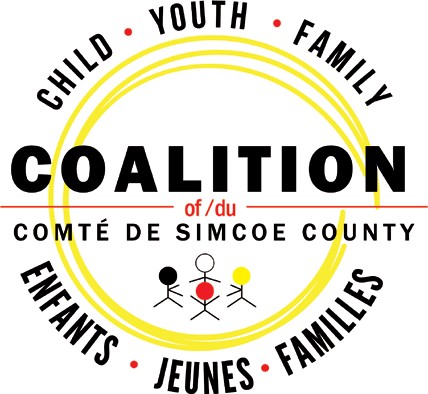 www.simcoecountycoalition.caItemItemStrategic OutcomesPresented ByPurpose(Approval, Action, FYI, Discussion, Decision)Time1.Welcome/IntroductionsCo-ChairsFYI5 mins2.Consent Agenda:2.1 Approval of IPT Minutes: Sept. 8/202.2 Approval of Agenda2.3 Warm Transfer GuidelinesCo-ChairsApproval2 mins3.Business Arising:Coalition Dashboard/Indicators1,2,3,4CoordinatorUpdate10 mins4.New Business:5.Integration/Partnership Priority UpdatesCouncil/Executive Committee UpdatesPartnership Updates4Co-ChairsUpdates15 mins6.IPT WorkplanReview of Year 3 workCreation of Working GroupsSuccess Indicators1,2,3CoordinatorReview25 mins7.2:30pm Working Group Sub-Meetings:Cultural Competency Lived ExperienceEarly Childhood Mental Health1,2,3Working GroupUpdate20 mins8.Working Group Updates1,2,3LeadsUpdates10 mins